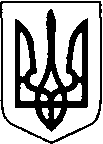 ЛЮБЛИНЕЦЬКА СЕЛИЩНА РАДА КОВЕЛЬСЬКОГО РАЙОНУ ВОЛИНСЬКОЇ ОБЛАСТІВОСЬМОГО СКЛИКАННЯ                                                              РІШЕННЯ                                      30.11.2021 № 11/7смт.ЛюблинецьПро  затвердження  Програми фінансової  підтримки та розвитку первинної медичної допомогив Люблинецькій селищній територіальній громадіна 2022-2026 рокиВідповідно до  Закону України «Про місцеве самоврядування в Україні», Закону України «Основи законодавства України про охорону здоров’я», Закону України «Про державні та фінансові гарантії медичного обслуговування населення», селищна рада  вирішила:1. Затвердити  Програму фінансової  підтримки та розвитку первинної медичної  допомоги  в Люблинецькій  селищній територіальній громаді на 2022-2026 роки (додаток 1).2.  Фінансовому відділу виконавчого коміткту селищної ради при формуванні бюджету та бюджетних показників на відповідні наступні роки враховувати потребу в асигнуваннях на реалізацію заходів Програми, виходячи з реальних можливостей бюджету та його пріоритетів.4. Контроль за виконанням даного рішення покласти на постійну комісію селищної ради з питань бюджету, фінансів, планування, управління комунальною власністю, соціально-економічного розвитку та інвестиційної діяльності, депутатської діяльності та етики, дотримання прав людини, законності та правопорядку. Селищний голова							  Наталія СІХОВСЬКАОльга Рокун 56165                                                                                                                                                     Додаток  1 до рішення                                                                                 Люблинецької селищної ради                                                                       від 30 листопада 2021 року   №11/7ПРОГРАМА фінансової підтримки та розвитку первинної медичної допомоги в Люблинецькій селищній територіальній громадіна 2022-2026 рокиЗМІСТ    І. Паспорт  Програми   ІІ. Загальні положення  IІІ. Проблеми, на розв’язання яких спрямована Програма  ІV. Мета і шляхи вирішення завдань Програми   V. Аналіз факторів впливу на проблему та ресурсів для реалізації (SWOT - аналіз)  VI. Фінансове забезпечення Програми VII. Очікувальні результатиVIII. Звітність та контроль за виконанням Програми  IX. Заходи  Програми   І. ПАСПОРТ ПРОГРАМИ* - Пропозиції щодо обсягів фінансування Програми з місцевого бюджету щорічно готують у вигляді запитів на фінансування Ковельське МТМО в межах наявних фінансових ресурсів.ІІ. ЗАГАЛЬНІ ПОЛОЖЕННЯПрограма фінансової підтримки та розвитку первинної медичної допомоги в Люблинецькій селищній територіальній громаді на 2022-2026 роки (далі – Програма) розроблена відповідно до Конституції України, законів України «Про місцеве самоврядування в Україні», «Основи законодавства України про охорону здоров'я», «Про державні фінансові гарантії медичного обслуговування населення», Бюджетного кодексу України та з врахуванням того, що видатки на надання первинної медичної допомоги населенню з Національної служби здоров’я України не дозволяють в повній мірі забезпечити доступність та якість медичного обслуговування населення громади.IІІ. ПРОБЛЕМИ, НА РОЗВ’ЯЗАННЯ ЯКИХ СПРЯМОВАНА ПРОГРАМАОдним з основних напрямків завдань органів виконавчої влади та місцевого самоврядування є створення умов для ефективного та доступного для всіх громадян медичного обслуговування. Сьогодні існують незаперечні докази, що здоров'я населення є одним з найважливіших чинників розвитку економіки та добробуту населення. Погіршення стану здоров’я населення, високі показники смертності осіб працездатного віку, зменшення середньої тривалості життя, нерівність у доступності медичної допомоги призводять до об’єктивних запитів на медичну допомогу.Громадяни України незалежно від місця проживання мають право на отримання в усіх лікувально-профілактичних закладах системи охорони здоров’я гарантований рівень медичної допомоги, який визначений постановою Кабінету Міністрів України від 11.07.2002 року № 955 «Про затвердження програми надання громадянам гарантованої державної безоплатної медичної допомоги». Однак, на сьогодні медичне обслуговування не дає можливості кожному громадянину реалізувати своє, гарантоване статтею 49 Конституції України, право на охорону здоров’я, медичну допомогу та медичне страхування. Згідно цієї ж статті, держава зобов’язана створювати умови для ефективного і доступного для всіх громадян медичного обслуговування.За рекомендаціями Всесвітньої організації охорони здоров’я, підготовленими на основі кращого світового досвіду, лише розвиток первинної медичної допомоги на засадах сімейної медицини дасть змогу істотно вплинути на поліпшення демографічної ситуації, досягнути справедливого розподілу і раціонального використання бюджетних коштів.Прийняття Програми сприятиме: забезпеченню доступності та якості медичного обслуговування населення, створенню умов для ефективного функціонування в районі закладів первинної медичної допомоги, наданню працівникам закладів охорони здоров’я первинної медичної допомоги матеріальних стимулів, забезпеченню інформаційної підтримки розвитку первинної медичної допомоги на засадах сімейної медицини.                    IV. МЕТА І ШЛЯХИ ВИРІШЕННЯ ЗАВДАНЬ ПРОГРАМИМетою Програми є забезпечення доступності та якості первинної медичної допомоги, зниження рівня захворюваності та смертності населення шляхом налагодження ефективного функціонування системи надання населенню доступної і високоякісної  первинної медичної допомоги на засадах сімейної медицини.V. АНАЛІЗ ФАКТОРІВ ВПЛИВУ НА ПРОБЛЕМУ ТА РЕСУРСІВ ДЛЯ РЕАЛІЗАЦІЇ (SWOT - АНАЛІЗ)VI. ФІНАНСОВЕ ЗАБЕЗПЕННЯ ПРОГРАМИ	Фінансування Програми здійснюється відповідно до законодавства України за рахунок коштів бюджету селищної територіальної громади та інших коштів, що можуть бути залучені на співфінансування заходів цієї Програми.VII. ОЧІКУВАНІ РЕЗУЛЬТАТИРеалізація заходів, передбачених Програмою за час її дії дасть змогу: підвищити ефективність роботи закладів охорони здоров’я первинної медичної допомоги, створити умови для ефективного функціонування лікувальних закладів, покращити доступність та якість надання медичних послуг населенню громади.VIII. ЗВІТНІСТЬ ТА КОНТРОЛЬ ЗА ВИКОНАННЯМ ПРОГРАМИКонтроль за виконанням Програми покладається на Ковельське МТМО та постійну комісію з питань освіти, культури та туризму, духовності, охорони здоров’я, материнства, у справах сім’ї, молоді та спорту, соціального захисту населення. Щороку, до 01 березня відповідальний виконавець (Ковельське МТМО) подає в селищну раду звіт про результати виконання заходів програми за попередній період.IХ. ЗАХОДИ ПРОГРАМИ1.Розробник програмиВиконавчий комітет Люблинецької селищної ради2.Нормативно –правові актиЗакон України «Про місцеве самоврядування в Україні» від 21.05.1997 № 280/97-ВР, Закон України «Про державні фінансові гарантії медичного обслуговування населення» від 19.10.2017 № 2168-УІІІ  3.Підстава для розробки програмиРеалізація державної політики у сфері охорони здоров’я щодо задоволення потреб населення територіальної громади у кваліфікованої первинній медичній допомозі5. Відповідальний виконавець програмиВиконавчий комітет селищної ради,Ковельське МТМО6.Учасники програмиВиконавчий комітет Люблинецької селищної ради, Ковельське МТМО7.Термін реалізації програми2022-2026 роки8.Перелік бюджетів, які беруть участь у виконанні програмиБюджет селищної територіальної громади, джерела фінансування не заборонені законом9.Загальний обсяг фінансування* В межах виділених коштівСильні сторониСлабкі сторониПраво кожного громадянина на охорону здоров’я та медичну допомогу. Цілісна структура Ковельського МТМО.Наявна мережа закладів охорони здоров’я первинної медичної допомоги, в тому числі медичних пунктів тимчасового базування.Доступність медичного обслуговування  населення.Наявність кваліфікованого середнього медичного персоналуОбмеженість місцевого бюджету щодо фінансування заходів.Законодавча невизначеність функціонування закладів первинної медичної допомоги – медичних пунктів тимчасового базування.ЗагрозиМожливостіПолітична, економічна нестабільність.Перегляд медичної реформи.Відтік кадрів, в тому числі середнього медичного персоналу.Створення умов для ефективного функціонування в громаді закладів первинної медичної допомоги. Надання якісних та доступних медичних послуг населенню громади.Проведення діагностики та раннє виявлення захворювань.Покращення тривалості життя населення.Перелік завдань та заходівОчікувані результатиВпровадження місцевих матеріальних стимулів  для медичних працівниківЯкісне та доступне надання медичних послуг населеннюОплата послуг (крім комунальних)Створення належних умов для  роботи закладів первинної медичної допомогиОплата комунальних послуг та енергоносіївСтворення належних умов для роботи закладів первинної медичної допомогиЗміцнення та оновлення матеріально технічної діагностикиСтворення належних умов для роботи закладів первинної медичної допомоги Забезпечення медикаментами для надання  невідкладної медичної допомоги, пільговими медикаментами, виробами медичного призначенняПокращення тривалості та якості  життя населення